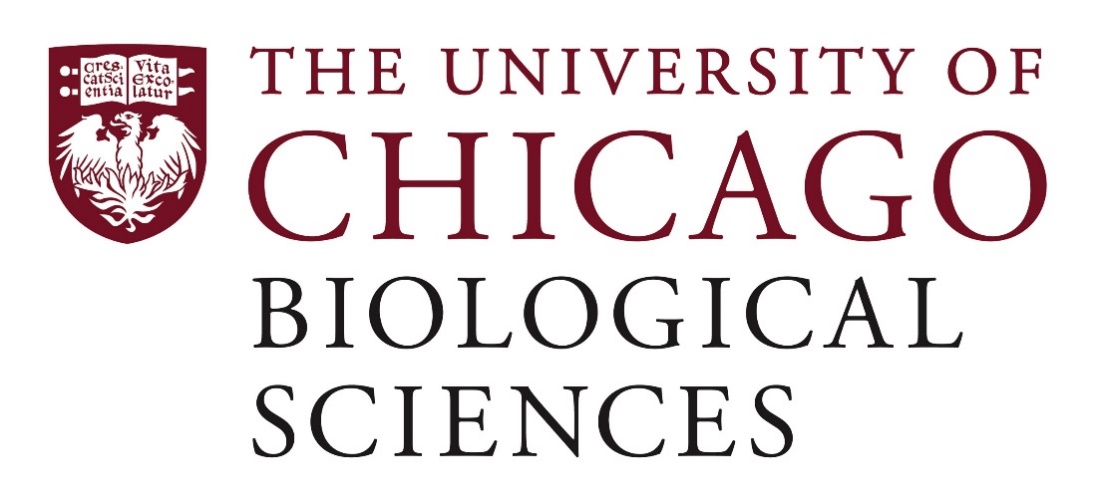 Postdoctoral Researcher – Colorectal Cancer in the Department of Surgery, Section of Colon and RectalDr. Benjamin Shogan’s lab is looking to hire a Postdoctoral Researcher to assist the team in understanding the influence of the microenvironment and bacteria on the development of primary and recurrent colorectal cancer. The lab uses both in vitro and in vivo techniques, including murine models of colorectal surgery. The optimal candidate will have extensive experience in mouse experimentation with microsurgery, gnotobiotic, and germ-free.Located in the Biological Sciences Division at the University of Chicago and affiliated with the Department of Surgery, Section of Colon and Rectal Surgery, the Shogan lab is seeking highly motivated candidates with expertise in areas such as:Mouse experimentation with microsurgery, gnotobiotic, and germ-freeDNA, RNA, protein isolations, transcriptomic analysis, Western blot, microbial and tissue cell culture, and tissue harvest/fixation and immunohistochemistry analysisMicrobiology and cancer biologyMotivated candidates should submit a curriculum vitae and a statement of research goals to Dr. Ben Shogan at bshogan@bsd.uchicago.edu. Compensation in the Biological Sciences Division follows the NIH NRSA Stipend scale. Additional information on benefits and being a postdoc in the University of Chicago Biological Sciences Division can be found at bsdpostdoc.uchicago.edu. 